                                                                                                                Утверждаю: 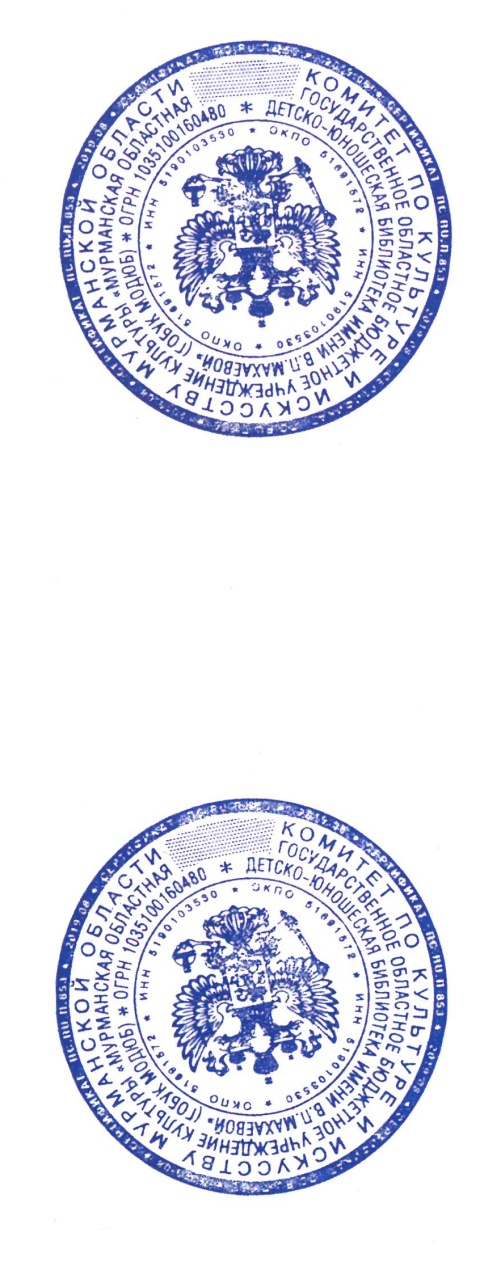                                                                                      « 07 »  октября  2019 гДиректор ГОБУК  МОДЮБ им. В.П. Махаевой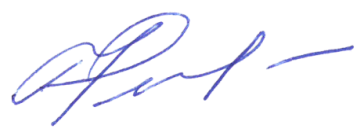 ____________ Н.В.ФеклистоваПОЛОЖЕНИЕ О ПРОВЕДЕНИИ X ОБЛАСТНОГО КОНКУРСА ЧТЕЦОВ«Мир удивительный, волшебный, восхитительный»Общие положения.Театр – удивительное место, где показывают спектакли, звучит музыка, читают стихи, где танцуют и поют, где можно посмеяться и поплакать, где есть над чем задуматься и чему удивиться.Конкурс чтецов (в дальнейшем Конкурс) организуется ГОБУК МОДЮБ и посвящен Году Театра в Российской Федерации.  Конкурс проводится для детей до 10 лет. На конкурс принимаются видео с записью литературных произведений на заданную тему. Это могут быть стихи, принадлежащие как  известным, так и начинающим авторам о театре, о профессии актера и о героях детских произведений, оживших на театральных подмостках.             1.1 Цель Конкурса:Приобщение детей к миру театра.            1.2 Задачи Конкурса:Создание условий для проявления творческих способностей; Развитие эстетического вкуса и чувство прекрасного;Пропаганда чтения среди детей;Расширение читательского кругозора детей;Возрождение традиций семейного чтения;Повышение общественного интереса к библиотекам;Организация совместного читательского творчества взрослых и детей. Содержание конкурса.Участники Конкурса с помощью родителей (куратора)  учат произведение заданной тематики и делают видеозапись. Вначале видеозаписи родитель (куратор) ребенка называет автора и название произведения (за кадром), затем ребенок читает стихотворение.  2.1. Конкурсные работы рассматриваются по номинациям:Художественное слово.Драматический театр (инсценировка двух и более участников, с использованием костюмов, театрального реквизита…)         2.2. Групповые и возрастные категории участников.Групповые категории участников:Индивидуальное выступление.Коллективное выступление.Семейное выступление.Возрастные категории участников:От 1 – 3 лет (включительно),От 4 – 5 лет, От 6 – 7 лет, От 8 – 10 лет. Условия и порядок проведения Конкурса.Конкурс проводится с 15 октября по 15 ноября 2019 года.На Конкурс принимаются видеозаписи с чтением произведений на русском языке по заданной тематике. От каждого участника  принимается только одна индивидуальная работа. Один куратор может подготовить одного и более участников. Одного участника могут подготовить не более двух кураторов. Подготовку ребенка осуществляют родители или педагог (куратор) ребенка. Работы, поступившие после окончания срока рассматриваться не будут.             3.1. Регламент выступления:дети от 1 – 3 лет: не менее 4 строчек,от 4 – 5 лет: не менее 8 строчек, от 6 – 8 лет: не менее 12 строчек, от 8 – 10 лет: не менее 16 строчек.              3.2. Требования к видеозаписи:Четкость и качество звука и изображения,Объем видеозаписи не более 400 Mb,Формат видеозаписи: avi, mp4.               3.3. Положение о проведении Конкурса, заявка на участие размещена на сайте библиотеки: http://www.libkids51.ru/, в разделе – «Акции, конкурсы, марафоны», в группе ВК https://vk.com/konkyrs51  и во всех секторах отдела библиотечного обслуживания дошкольников ГОБУК МОДЮБ.               3.4. Видеоработы, представленные на конкурс, не возвращаются.                3.5. Организаторы оставляют за собой право использовать конкурсные работы в рекламных целях ГОБУК МОДЮБ.                3.6. Участие в конкурсе – платное. Организационный взнос оплачивается за один электронный вариант сертификата (диплома). В документе указывается одно лицо или одна семья или один коллектив (МБДОУ №, старшая группа, 1 А класс…).Сумма оргвзноса за участие в конкурсе составляет:150 рублей за один электронный вариант сертификата (или диплома) участника; 150 рублей за один электронный вариант сертификата (или диплома) куратора;               3.7.  Способы оплаты.Организационный взнос может быть оплачен:Наличный способ оплаты: в библиотеке через кассу, расположенную на 1 этаже (Отдел библиотечного обслуживания дошкольников). При оплате оргвзноса предоставьте заполненную заявку в бумажном варианте. Кассовые чеки регистрируются на абонементе дошкольников и в секторе «Неокниги».Безналичный способ оплаты: перевод по QR коду или через банки.  Оплата должна быть произведена одним платежом за участие одной работы (например, оплачиваете 1 документ участнику и 1 документ куратору) или за всех участников и кураторов от образовательного учреждения. 3.8. Отправив заявку участника, вы принимаете все правила, указанные в положении и  даете согласие организатору конкурса на обработку своих персональных данных и использование предоставленных видеоматериалов в рекламных целях и в СМИ.Как правильно подать заявку на участие в конкурсе.Выберите удобный для Вас способ оплаты оргвзноса. В нижеприведенной таблице следуйтеуказаниям по выбранному Вами варианту. При наличии всех необходимых документов, посланных одним письмом и при получении от нас уведомления – Ваша заявка будет принята.Внимание!!!     Электронный адрес пишите, пожалуйста, правильно -  konkyrs51@yandex.ru Порядок подведения итогов Конкурса и награждение.Каждый участник Конкурса чтецов получает сертификат участника конкурса, педагог – сертификат куратора участника конкурса.  Победители в каждой номинации, в каждой возрастной и групповой категории награждаются дипломами I, II и III степени. По усмотрению жюри Гран-При может быть присвоено двум и более обладателям дипломов I степени. При отсутствии достойных претендентов на Гран-При призовые места не присуждаются. По усмотрению жюри отдельным участникам и коллективам могут быть выданы специальные дипломы: «Диплом за лучший костюм», «Диплом за лучшую операторскую работу», «Диплом за лучшую режиссерскую работу», «Диплом за артистизм», «Диплом самому юному участнику».            Публикация общих итогов конкурса 16 декабря. С 16 декабря в течение 15 рабочих дней высылается электронный вариант документа на ваш электронный адрес, с которого поступила заявка.Координаторы Конкурса.Подготовку и проведение Конкурса осуществляет отдел библиотечного обслуживания дошкольников ГОБУК МОДЮБ. Координаторами конкурса являются:Василенко Наталья Николаевна, главный библиотекарь ОБОД,            контактный телефон – 8(8152) 44-08-75. Шушкова Ирина Владимировна, заведующая ОБОД,контактный телефон – 8(8152) 44-08-79 или 8(964) 685-37-30Для проведения конкурса формируется жюри. .Состав жюри: председатель жюри: Шушкова Ирина Владимировна, заведующая ОБОД, заместитель председателя жюри: Василенко Наталья Николаевна, главный библиотекарь ОБОД,члены жюри:Бобкова Мария Сергеевна, ведущий библиотекарь Отдела библиотечного обслуживания обучающихся 5-11 классов и молодежи,Бузук Светлана Ивановна, главный библиограф ОИСБ,Лебедева Светлана Анатольевна, актриса ГОАУК «МОДТ», член союза театральных деятелей России,Леушина Юлия Михайловна, главный библиотекарь ЦЗ,Ливанова Ирина Ивановна, учитель начальных классов МБОУ г. Мурманска «Гимназия №2»,Остроумова Дарья Дмитриевна, главный библиотекарь ОИТ,Сверчкова Светлана Юрьевна, ведущий библиотекарь ОБОД, Сохань Ольга Владимировна, ведущий библиотекарь ОБОО 1 – 4 классов,Суханова Полина Алексеевна, библиотекарь 1 категории ОЭР.Тациенко Элина Владимировна, ведущий библиотекарь ЦПСИ,Теленник Ирина Вячеславовна, главный библиотекарь Отдела искусства и творчества,Чернигина Дарья Юрьевна, библиотекарь 1 категории ОППЧ, Шаврина Александра Валерьевна, главный библиотекарь ОБОО 5-11 классов и молодежи.      6.2. Критерии оценки работ:соответствие тематике и регламенту выступления; возрастным и исполнительским возможностям участника;выразительность, эмоциональность (интонация, логические паузы, правильная постановка логического ударения, правильный выбор темпа чтения); осмысленность и непосредственность исполнения (тон, настроение, соблюдение нужной интонации);грамотная речь; знание текста, безошибочное чтение;оригинальность исполнения, артистизм (жесты, мимика, внешний вид (костюм, наличие реквизита).      6.3.  Жюри не предоставляет письменные или устные объяснения своего решения авторам видеоработ, заявленных на конкурс. 
     6.4.  Работы победителей и лучшие работы участников конкурса будут размещены на сайте ГОБУК МОДЮБ: http://www.libkids51.ru/ и в группе ВК https://vk.com/konkyrs51При оплате оргвзноса в библиотеке.При безналичной оплате.На сайте библиотеки: http://www.libkids51.ru/, в разделе – «Акции, конкурсы, марафоны» внимательно прочитайте «Положение о конкурсе», скопируйте заявку.Внимательно заполните все поля в заявке участника конкурса. При оплате предоставьте заполненную заявку в бумажном виде.Оплатите организационный взнос (для всех участников и кураторов).Одним электронным письмом отправьте:заявку участника конкурса,видеозапись на электронный адрес: konkyrs51@yandex.ruВсе прилагающиеся файлы должны иметь имя – фамилию и имя участника. В теме письма указать: Заявка на конкурс «Мир удивительный, волшебный, восхитительный»Внимание!   В течение 5 рабочих дней вы должны получить уведомление о получении нами Вашей заявки, если же такое письмо Вам не поступило, проверьте написание электронного адреса! и  отправьте заявку повторно или позвоните в оргкомитет. На сайте библиотеки: http://www.libkids51.ru/, в разделе – «Акции, конкурсы, марафоны»внимательно прочитайте «Положение о конкурсе», скопируйте заявку и реквизиты.Внимательно заполните все поля в заявке участника конкурса. Оплатите организационный взнос (для всех участников и кураторов).Отсканируйте или сфотографируйте банковскую квитанцию об оплате.Одним электронным письмом отправьте:заявку участника конкурса, скан или фото об оплате,видеозапись на электронный адрес: konkyrs51@yandex.ruВсе прилагающиеся файлы должны иметь имя – фамилию и имя участника. В теме письма указать: Заявка на конкурс «Мир удивительный, волшебный, восхитительный»Внимание!   В течение 5 рабочих дней вы должны получить уведомление о получении нами Вашей заявки, если же такое письмо Вам не поступило, проверьте написание электронного адреса!  и отправьте заявку повторно или позвоните в оргкомитет.